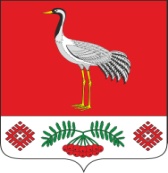 28.12.2022г. №67РОССИЙСКАЯ ФЕДЕРАЦИЯИРКУТСКАЯ ОБЛАСТЬБАЯНДАЕВСКИЙ МУНИЦИПАЛЬНЫЙ РАЙОНМУНИЦИПАЛЬНОЕ ОБРАЗОВАНИЕ «ТУРГЕНЕВКА»ГЛАВА ПОСТАНОВЛЕНИЕО ПРОВЕДЕНИИ ПУБЛИЧНЫХ СЛУШАНИИ ПО ПРОЕКТУ ВНЕСЕНИЯ ИЗМЕНЕНИЙ В ГЕНЕРАЛЬНЫЙ ПЛАН В целях создания условий для устойчивого развития территории муниципального образования «Тургеневка», обеспечения прав и законных интересов физических и юридических лиц, в том числе правообладателей земельных участков и объектов капитального строительства, развития инженерной, транспортной и социальной инфраструктур, исходя из социальных, экономических, экологических и иных факторов, с учетом положений ст. 5.1, 24, 28, 31, 33 Градостроительного кодекса Российской Федерации, ст. 28 Федерального закона от 06.10.2003 г. № 131-ФЗ «Об общих принципах организации местного самоуправления в Российской Федерации», Закона Иркутской области от 23.07.2008 г. № 59-ОЗ «О градостроительной деятельности в Иркутской области», руководствуясь Уставом муниципального образования «Тургеневка»,ПОСТАНОВЛЯЮ:1. Администрации муниципального образования «Тургеневка»организовать в установленном порядке проведение публичных слушаний по проекту внесения изменений в генеральный план муниципального образования «Тургеневка» в срок до 01марта 2023 года, в соответствии с оповещением о начале публичных слушаний по проекту внесения изменений в генеральный план (приложение 1 к настоящему постановлению).2. Опубликовать данное постановление в газете «Вестник МО «Тургеневка», а также на официальном сайте МО «Тургеневка» в информационно-телекоммуникационной сети «Интернет».3. Настоящее постановление вступает в силу после официального опубликования в Вестнике МО «Тургеневка».4. Контроль выполнения настоящего постановления оставляю за собой.Глава МО «Тургеневка»В.В. СинкевичПриложение 1к постановлению администрациимуниципального образования «Тургеневка»от 28.12.2022г. №67	Оповещение о начале публичных слушаний по проекту внесения изменений в генеральный план муниципального образования «Тургеневка». 	Администрация муниципального образования «Тургеневка» оповещает о начале проведения публичных слушаний по проекту внесения изменений в генеральный план муниципального образования «Тургеневка».	К проекту внесения изменений в генеральный план муниципального образования «Тургеневка» прилагаются информационные материалы в графическом виде.	Информация о порядке и сроках проведения публичных слушаний по проекту внесения изменений в генеральный план муниципального образования «Тургеневка» приведена ниже в таблице:	Экспозиция проекта внесения изменений в генеральный план муниципального образования «Тургеневка» откроется 10 января 2023 года по адресу: Иркутская область, Баяндаевский район, с. Тургеневка, ул. Советская, д. 56.	Экспозиция будет открыта ежедневно в будние дни, с 10-00 по 12-00.Участники публичных слушаний вправе вносить свои предложения и замечания по проекту:	1) посредством официального сайта администрации муниципального образования «Тургеневка» (https://тургеневка.рф; mo.turgenevka@mail.ru) – до 28.01.2023 г.;	2) в письменной или устной форме в ходе проведения собраний участников публичных слушаний – во время проведения собраний участников публичных слушаний;	3) в письменной форме в адрес администрации муниципального образования «Тургеневка» – до 28.01.2023 г.;	4) посредством записи в книге (журнале) учета посетителей экспозиции проекта, подлежащего рассмотрению на общественных обсуждениях или публичных слушаниях – до 28.01.2023 г..	Проект внесения изменений в генеральный план муниципального образования «Тургеневка» будет размещен 28.01.2023 г. на официальном сайте администрации муниципального образования «Тургеневка»(https://тургеневка.рф).	Информация о дате, времени и месте проведения собрания или собраний участников публичных слушаний указана ниже в таблице:№ п/пНаименование мероприятияСроки1Оповещение населения о начале публичных слушаний29.12.2022 г.2Размещение проекта, подлежащего рассмотрению на публичных слушаниях, и информационных материалов к нему на официальном сайте и открытие экспозиции такого проекта10.01.2023 г.3Проведение экспозиции проекта, подлежащего рассмотрению на публичных слушанияхс 10.01.2023 г. до 28.01.2023 г.4Проведение собраний участников публичных слушаний30.01.2023 г.5Подготовка и оформление протокола публичных слушанийв течении 2календарных дней, со дня проведение собраний участников публичных слушаний6Подготовка и опубликование заключения о результатах публичных слушанийв течении 3 календарных дней, со дня оформления протокола публичных слушанийНаселенный пунктАдресДата и времяс. Тургеневкаул. Советская, д. 5630.01.2023 г. в 12-00